かん電池の向きと電流の流れる向きけん流計を使って，電流の流れる向きを調べてみましょう。実験の結果を下の表にまとめましょう。かん電池の＋極と－極の向きを入れかえると，けん流計のはりのふれる向きが（　　　　　　　　）。これは回路を流れる（　　　　　　　　　　　）が変わるからです。かん電池の向きけん流計のはりの向き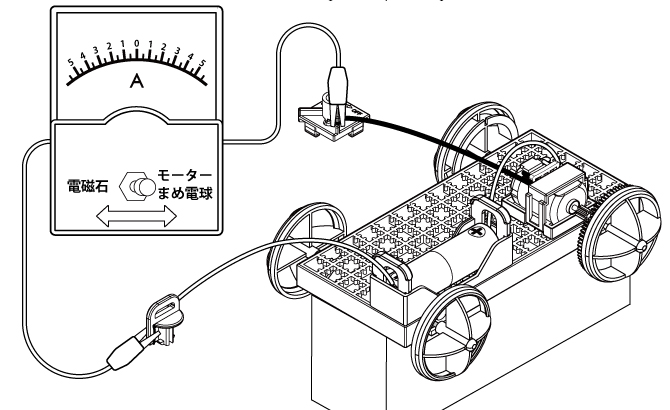 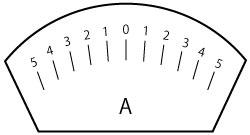 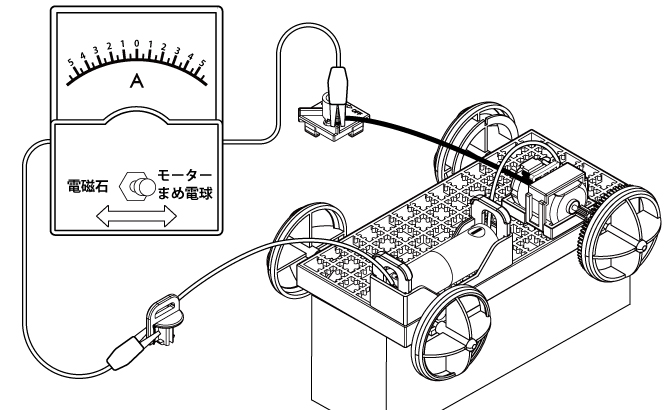 